第55回ドライコーティング研究会 開催のご案内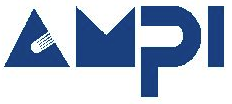 （第2回 ドライコーティング研究会・高機能トライボ表面プロセス部会 共催）下記の通り、第55回ドライコーティング研究会（第2回 ドライコーティング研究会・高機能トライボ表面プロセス部会 共催）を開催致しますので、万障お繰り合わせの上ご参加下さい。記日　　　時	2019 年 6 月 7 日（金）	〔研究会〕	13:30 ～ 17:00（12:45 受付開始）					〔情報交換会〕	17:10 ～ 18:00会　　　場	尼崎リサーチ・インキュベーション・センター（ARIC） 2階					〔研究会〕	会議室1～3					〔情報交換会〕	研修室1		兵庫県尼崎市道意町7丁目1番3号	TEL：06-6415-2500				… 別紙、【会場への交通アクセス】をご参照ください主　　　催	一般財団法人 近畿高エネルギー加工技術研究所（ドライコーティング研究会）		一般社団法人 表面技術協会 高機能トライボ表面プロセス部会後　　　援	一般社団法人 日本熱処理技術協会 西部支部定　　　員	50名　（先着順、定員になり次第締め切らせていただきます）参　加　費	研究会　1,500円，情報交換会　1,500円（当日、受付にてお支払いください）講演テーマ（１）『 小径長尺チューブ内腔へのDLCコーティング技術の開発と医療・バイオ応用 』岡山理科大学 技術科学研究所 先端材料工学部門	教授	中谷 達行　氏（２）『 DLC膜の構造分析法とISO20523 』兵庫県立大学 高度産業科学技術研究所 工学研究科 材料・放射光工学専攻	教授	神田 一浩　氏（３）『 MoDTC添加油中におけるDLCの摩擦摩耗特性 』トーヨーエイテック株式会社 表面処理事業部門 企画開発課	主任	吉田 善明　氏（４）『 薄膜の機械的物性評価　密着性・硬さ・トライボロジー 』株式会社 アントンパール・ジャパン	セールススペシャリスト	田代 直也　氏申込み方法	参加申込書に必要事項を記載の上、お申し込みください。			E-mail（dry-coating@ampi.or.jp）または、FAX（06-6412-7776）締　　　切	2019 年 5 月 24 日（金）…厳守でお願いします問　合　先	一般財団法人 近畿高エネルギー加工技術研究所（AMPI）		ドライコーティング研究会 事務局      成夫 （不在時：大岸 秀之）		TEL 06-6412-7745 ， FAX 06-6412-7776， URL http://www.ampi.or.jp/		（繋がらない場合は番号の前に186を付けてダイアルして下さい）＊＊＊＊＊＊＊＊＊＊＊＊＊＊＊＊＊＊＊＊＊＊＊＊＊＊＊＊＊＊＊＊＊＊＊＊＊＊＊＊〔ご参考〕　第56回は、2019年8月30日（金）東京都北区「北とぴあ」開催で計画中です。（トライボコーティング技術研究会との合同開催）一般財団法人 近畿高エネルギー加工技術研究所（AMPI）ドライコーティング研究会 事務局	 成夫 （不在時：大岸 秀之）　宛		E-mail		dry-coating@ampi.or.jp		FAX		06-6412-7776			（繋がらない場合は番号の前に186を付けてダイアルして下さい）第55回ドライコーティング研究会 参加申込書（第2回 ドライコーティング研究会・高機能トライボ表面プロセス部会 共催）2019年 6月 7日（金）開催申込締切日：2019年 5月24日（金）申込日：2019年　　　月　　　日※）準備の都合がありますので、情報交換会の出欠は必ずご記入ください。【会場への交通アクセス】		TEL：06-6415-2500尼崎リサーチ・インキュベーション・センター（ARIC）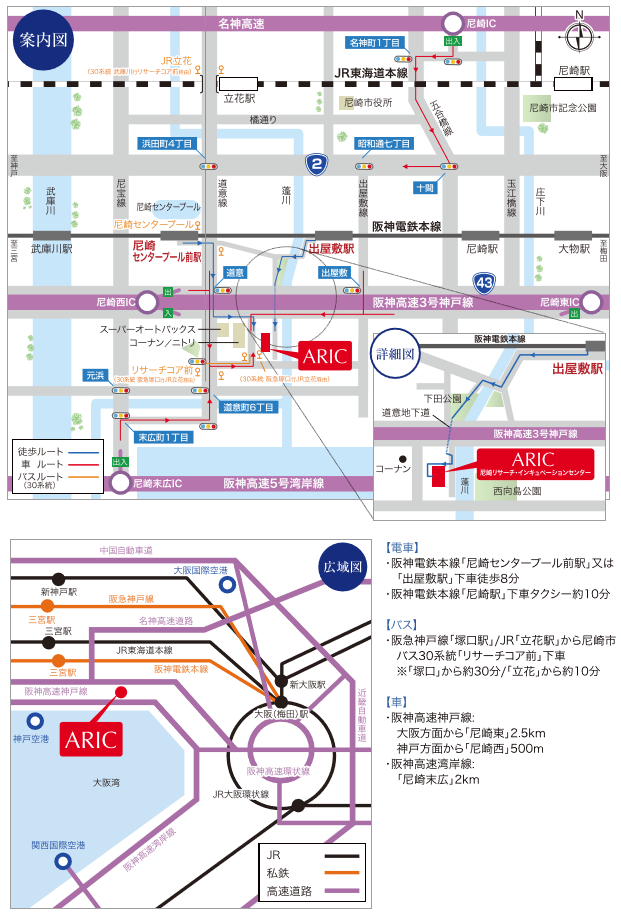 会社名・団体名住所〒〒〒（　ふ　り　が　な　）氏名1所属部署（　ふ　り　が　な　）氏名1役職（　　　　　　　　　）TEL（　　　　　　　　　）FAX（　　　　　　　　　）E-mail（　　　　　　　　　）情報交換会（出席：〇、欠席：×）情報交換会（出席：〇、欠席：×）（　ふ　り　が　な　）氏名2所属部署（　ふ　り　が　な　）氏名2役職（　　　　　　　　　）TEL（　　　　　　　　　）FAX（　　　　　　　　　）E-mail（　　　　　　　　　）情報交換会（出席：〇、欠席：×）情報交換会（出席：〇、欠席：×）（　ふ　り　が　な　）氏名3所属部署（　ふ　り　が　な　）氏名3役職（　　　　　　　　　）TEL（　　　　　　　　　）FAX（　　　　　　　　　）E-mail（　　　　　　　　　）情報交換会（出席：〇、欠席：×）情報交換会（出席：〇、欠席：×）